ПРОЕКТ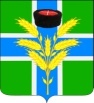 АДМИНИСТРАЦИЯЧЕБУРГОЛЬСКОГО СЕЛЬСКОГО ПОСЕЛЕНИЯ КРАСНОАРМЕЙСКОГО РАЙОНАПОСТАНОВЛЕНИЕ« ___»  __________202__г.								 № ____станица ЧебургольскаяОб установлении мест и (или) способов разведения костров, использования открытого огня для приготовления пищи, а также сжигания мусора, травы, листвы и иных отходов, материалов и изделий на территории Чебургольского сельского поселения Красноармейского районаВ соответствии с Федерального законом от 6 октября 2003 года № 131-ФЗ                             «Об общих принципах организации местного самоуправления в Российской Федерации», п. 66 Правил противопожарного режима в Российской Федерации, утвержденных постановлением Правительства Российской Федерации от 16 сентября 2020 года № 1479 «Об утверждении Правил противопожарного режима в Российской Федерации», руководствуясь Уставом Чебургольского сельского поселения Красноармейского района, п о с т а н о в л я ю:1. Утвердить Требования к местам и (или) способам разведения костров, использования открытого огня для приготовления пищи вне специально отведенных и оборудованных для этого мест, а также сжигания мусора, травы, листвы и иных отходов, материалов или изделий на территории Чебургольского сельского поселения Красноармейского района (приложение 1).2. Установить, что на землях общего пользования Чебургольского сельского поселения Красноармейского района  использование открытого огня, мангалов и иных приспособлений для тепловой обработки пищи с помощью открытого огня в период проведения праздничных массовых мероприятий разрешается только в местах, установленных в приложении 2.3. На землях общего пользования Чебургольского сельского поселения Красноармейского района, а также на территориях частных домовладений, расположенных на территории Чебургольского сельского поселения Красноармейского района, запрещается разводить костры, использовать открытый огонь для приготовления пищи вне специально отведенных и оборудованных для этого мест, а также сжигать мусор, траву, листву и иные отходы, материалы или изделия, кроме мест и (или) способов, установленных администрацией Чебургольского сельского поселения Красноармейского района.4. Общему отделу администрации Чебургольского сельского поселения Красноармейского района (Турлюн Е.М.) обнародовать настоящее постановление в установленных местах и разместить  на официальном сайте Чебургольского сельского поселения Красноармейского района в информационно-телекоммуникационной сети «Интернет».5. Контроль за выполнением настоящего постановления оставляю за собой.6. Постановление вступает в силу со дня его официального обнародования.ГлаваЧебургольского сельского поселенияКрасноармейского района                                                        С.А. ПономарёваПРИЛОЖЕНИЕ  1                                                                                                УТВЕРЖДЕНО                                                                     постановлением администрацииЧебургольского  сельского поселения Красноармейского района  от ____________   №_________ТРЕБОВАНИЯ к местам и (или) способам разведения костров, использования открытого огня для приготовления пищи вне специально отведенных и оборудованных для этого мест, а также сжигания мусора, травы, листвы и иных отходов, материалов или изделий на территории Чебургольского сельского поселения Красноармейского района  1. Настоящие Требования разработаны в соответствии с Федеральным законом от 06.10.2003 № 131-ФЗ «Об общих принципах организации местного самоуправления в Российской Федерации», постановлением Правительства РФ от 16.09.2020 № 1479 «Об утверждении Правил противопожарного режима в Российской Федерации»  в целях обеспечения мер пожарной безопасности в границах Чебургольского сельского поселения Красноармейского района  при разведении костров, использовании открытого огня для приготовления пищи вне специально отведенных и оборудованных для этого мест, а также сжигании мусора, травы, листвы и иных отходов, материалов или изделий на землях общего пользования Чебургольского сельского поселения Красноармейского района, а также на территориях частных домовладений, расположенных на территории Чебургольского сельского поселения Красноармейского района.2. Использование открытого огня и разведение костров на землях общего пользования Чебургольского  сельского поселения Красноармейского района, а также на территориях частных домовладений, расположенных на территории Чебургольского сельского поселения Красноармейского района, (далее – использование открытого огня) должно осуществляться в специально оборудованных местах при выполнении следующих требований: 2.1. место использования открытого огня должно быть выполнено в виде котлована (ямы) не менее чем 0,3 метра глубиной и не более 1 метра в диаметре или площадки с прочно установленной на ней металлической емкостью (например, бочка, бак, мангал) или емкостью, выполненной из иных негорючих материалов, исключающих возможность распространения пламени и выпадения сгораемых материалов за пределы очага горения, объемом не более 1 куб. метра;2.2. место использования открытого огня должно располагаться на расстоянии не менее 50 метров от ближайшего объекта (здания, сооружения, постройки, открытого склада, скирды), 100 метров - от хвойного леса или отдельно растущих хвойных деревьев и молодняка и 30 метров - от лиственного леса или отдельно растущих групп лиственных деревьев;2.3. территория вокруг места использования открытого огня должна быть очищена в радиусе 10 метров от сухостойных деревьев, сухой травы, валежника, порубочных остатков, других горючих материалов и отделена противопожарной минерализованной полосой шириной не менее 0,4 метра;2.4. лицо, использующее открытый огонь, должно быть обеспечено первичными средствами пожаротушения для локализации и ликвидации горения, а также мобильным средством связи для вызова подразделения пожарной охраны.3. При использовании открытого огня в металлической емкости или емкости, выполненной из иных негорючих материалов, исключающей распространение пламени и выпадение сгораемых материалов за пределы очага горения, минимально допустимые расстояния, предусмотренные подпунктами "б" и "в" пункта 3 настоящих Требований, могут быть уменьшены вдвое. При этом устройство противопожарной минерализованной полосы не требуется.4. В целях своевременной локализации процесса горения емкость, предназначенная для сжигания мусора, должна использоваться с металлическим листом, размер которого должен позволять полностью закрыть указанную емкость сверху.5. При использовании открытого огня и разведении костров для приготовления пищи в специальных несгораемых емкостях (например, мангалах, жаровнях) на земельных участках  Чебургольского сельского поселения Красноармейского района, а также на садовых земельных участках, относящихся к землям сельскохозяйственного назначения, противопожарное расстояние от очага горения до зданий, сооружений и иных построек допускается уменьшать до 5 метров, а зону очистки вокруг емкости от горючих материалов – до 2 метров. 6. В случаях выполнения работ по уничтожению сухой травы, листвы и иных горючих отходов, организации массовых мероприятий с использованием открытого огня следует увеличивать диаметр очага горения до 3 метров. При этом минимально допустимый радиус зоны расчистки территории вокруг очага горения от сухостойных деревьев, сухой травы, валежника, порубочных остатков, других горючих материалов в зависимости от высоты точки их размещения в месте использования открытого огня над уровнем земли следует определять  согласно приложению к  Порядку использования открытого огня и разведения костров на землях сельскохозяйственного назначения, землях запаса и землях населенных пунктов, утвержденному постановлением Правительства Российской Федерации от 16.09.2020 № 1479 «Об утверждении Правил противопожарного режима в Российской Федерации».7. При увеличении диаметра зоны очага горения должны быть выполнены мероприятия, предусмотренные пунктом 2 настоящих Требований. При этом на каждый очаг использования открытого огня должно быть задействовано не менее двух человек, обеспеченных первичными средствами пожаротушения и прошедших обучение мерах пожарной безопасности.8. В течение всего периода использования открытого огня до прекращения процесса тления должен осуществляться контроль за нераспространением горения (тления) за пределы очаговой зоны.9. Разведение костров, использование открытого огня, сжигание мусора, травы, листвы и иных отходов, материалов или изделий запрещается:9.1) на торфяных почвах;9.2) под кронами деревьев;9.3) при установлении на территории Чебургольского сельского поселения Красноармейского района особого противопожарного режима;9.4) при поступившей информации о приближающихся неблагоприятных или опасных для жизнедеятельности людей метеорологических последствиях, связанных с сильными порывами ветра;9.5) под кронами деревьев хвойных пород;9.6) в емкости, стенки которых имеют огненный сквозной прогар, механические разрывы (повреждения) и иные отверстия, в том числе технологические, через которые возможно выпадение горючих материалов за пределы очага горения;9.7) при скорости ветра, превышающей значение 10 метров в секунду.10. В процессе разведения костров, использования открытого огня, сжигания мусора, травы, листвы и иных отходов, материалов или изделий запрещается:10.1) осуществлять сжигание горючих и легковоспламеняющихся жидкостей (кроме жидкостей, используемых для розжига), взрывоопасных веществ и материалов, а также изделий и иных материалов, выделяющих при горении токсичные и высокотоксичные вещества;10.2) оставлять место очага горения без присмотра до полного прекращения горения (тления);10.3) располагать легковоспламеняющиеся и горючие жидкости, а также горючие материалы вблизи очага горения.11. После использования открытого огня место очага горения должно быть засыпано землей (песком) или залито водой до полного прекращения горения (тления).ГлаваЧебургольского сельского поселенияКрасноармейского района                                                        С.А. Пономарёва